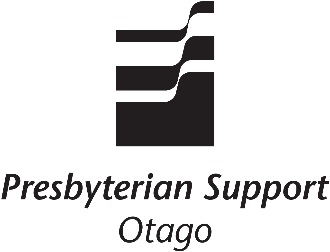 POSITION DESCRIPTIONCare WorkerOur  Guided by our Christian values, our  is to enrich people’s livesby meeting needs or changing individual and communitysituations to make a positive differenceOur VisionPresbyterian Support Otago works for a fair, just, and caring community.This position description may be reviewed and altered at any time following consultation.Signed: 	. . . . . . . . . . . . . . . . . . . . . . . . . . . . . . 	EmployeeSigned:	. . . . . . . . . . . . . . . . . . . . . . . . . . . . . . 	EmployerDate:  	. . . . . . . . . . . . . . . . . . . . . . . . . . . . . . Position’s location(Name and address of residence)Responsible toManager/Unit Nurse Manager/  Clinical Manager/Clinical Coordinator,/Registered Nurse/Enrolled NurseKey relationshipsResidents and their family/whanau, friendsOther Care WorkersOther site staffOther health providersOther Presbyterian Support Otago staffPosition’s purposeTo support the lives and wellbeing of older people living in this residential serviceSummary description of the ideal person for the positionThe ideal person for this position will be a role-model for others by:Having some experience and knowledge of the needs of older peopleBeing committed to PSO’s vision and values, and to the total wellbeing of the people in our careTreating everyone with respect and dignityPromoting PSO’s good reputation and having a sense of pride in working for PSOBeing honest and of good characterEncouraging residents to be as independent as possibleDeveloping and maintaining good relationships with peopleUsing language consistent with the Valuing Lives/Enliven philosophy at all timesCommunicating effectively with everyoneBeing innovative and responsive to individual needsRespecting the confidentiality of both personal information at all times, inside and outside the workplaceDemonstrating good time management skills and being able to prioritise effectivelyDemonstrating initiative and getting on with whatever needs to be doneWorking within professional boundaries at all timesAlways learning, and reflecting that learning in their practiceLooking for opportunities to improve the quality of careWorking cooperatively within a team and also being able to work independentlyBeing able to manage the physical demands of the positionCore competencies relevant to this positionCore competencies relevant to this positionCore competencies relevant to this positionTeam workDemonstrates commitment to team-work, and our ‘one team’ philosophy, understanding that the team is more important and can achieve more than its individual membersDemonstrates commitment to team-work, and our ‘one team’ philosophy, understanding that the team is more important and can achieve more than its individual membersService focusDemonstrates commitment to being ‘of service’ to our people both inside and outside our organisation, supporting them and making a positive difference for themDemonstrates commitment to being ‘of service’ to our people both inside and outside our organisation, supporting them and making a positive difference for themRelationship building and personal integrityRelates readily and respectfully to others, builds effective relationships, understands their significance to the organisation, and demonstrates trustworthiness, honesty and discretionRelates readily and respectfully to others, builds effective relationships, understands their significance to the organisation, and demonstrates trustworthiness, honesty and discretionConfidence, resilience and emotional intelligenceReflects on own behaviour and its impact on others, and demonstrates confidence in own ability and ideas, while being prepared to overcome challenges positivelyReflects on own behaviour and its impact on others, and demonstrates confidence in own ability and ideas, while being prepared to overcome challenges positivelyPersonal effectivenessManages personal ability to meet job outcomes effectively, is accountable, punctual, and maintains an appropriate level of personal presentationManages personal ability to meet job outcomes effectively, is accountable, punctual, and maintains an appropriate level of personal presentationCommunicationPractises timely, relevant interpersonal and written communication so that others are informed, involved, respected and valuedPractises timely, relevant interpersonal and written communication so that others are informed, involved, respected and valuedLearning and developingLearns from experience and shares knowledge, suggests or implements quality improvements appropriately, and seeks opportunities for self-development and career enhancement. Attends training as required and directed.Learns from experience and shares knowledge, suggests or implements quality improvements appropriately, and seeks opportunities for self-development and career enhancement. Attends training as required and directed.Problem-solving and responding to changeUses sound judgment and a systematic approach to problem-solving, and responds well to positive changeUses sound judgment and a systematic approach to problem-solving, and responds well to positive changeTechnical/professional knowledge and skills Acquires and demonstrates the necessary expertise to carry out the position’s technical responsibilities professionally and effectivelyAcquires and demonstrates the necessary expertise to carry out the position’s technical responsibilities professionally and effectivelyKey accountabilitiesKey accountabilitiesSuccessfully demonstrated byQuality Service and CareQuality Service and CareQuality Service and CareProvide high quality care to meet residents’ needs and maximize their satisfaction while respecting their unique identity and dignityThis includes but is not limited to the following key activities:Washing, bathing, showering, sponging, dressing and any grooming as required Skin care: use of creams, lotions and implementation of minor dressings under the direction of the RN or senior person and observing, documenting and reporting on skin integrityMouth care: including oral toilets, teeth and denture cleaning as requiredPressure area care: including appropriate positioning, and the monitoring and use of aidsMonitoring and assisting residents with their nutritional and fluid intakeBed-making to meet the residents’ needsToileting and monitoring of urine and faecal output; and continence managementAssisting with mobility including the use of all aids to enable walking where relevantPreparation for rest and sleepEscort role: you may be required to accompany residents to appointments with other health agencies and/or health facilities, and to document and report on this to the RN or senior personAdministration of medicines under the direction and delegation of the Registered Nurse/Enrolled NurseUtilization and monitoring of Restraint as per policyProvide high quality care to meet residents’ needs and maximize their satisfaction while respecting their unique identity and dignityThis includes but is not limited to the following key activities:Washing, bathing, showering, sponging, dressing and any grooming as required Skin care: use of creams, lotions and implementation of minor dressings under the direction of the RN or senior person and observing, documenting and reporting on skin integrityMouth care: including oral toilets, teeth and denture cleaning as requiredPressure area care: including appropriate positioning, and the monitoring and use of aidsMonitoring and assisting residents with their nutritional and fluid intakeBed-making to meet the residents’ needsToileting and monitoring of urine and faecal output; and continence managementAssisting with mobility including the use of all aids to enable walking where relevantPreparation for rest and sleepEscort role: you may be required to accompany residents to appointments with other health agencies and/or health facilities, and to document and report on this to the RN or senior personAdministration of medicines under the direction and delegation of the Registered Nurse/Enrolled NurseUtilization and monitoring of Restraint as per policyLooking for ways the residents can use their strengths to become more independent by encouraging them to do as much for themselves as they can, to focus on their goals and work towards them, and to make choices in their daily activitiesTreating all residents with respect at all timesMaintaining and promoting the residents’ self-esteem and dignityEnsuring you are always respectful of the residents’ belongingsAsking residents how they would like their care carried out, not making assumptions, and attending to detailWorking within each resident’s Lifestyle Support PlanEnsuring you follow relevant policies, procedures and guidelines at all timesIncluding the resident’s family/whanau and friends in their care as they wishHelping the resident maintain their roles within their family/communityEnsuring you clearly document any information in residents’ lifestyle notes according to policyNotifying the senior person on duty of any changes relating to residentsMaintaining a high level of personal hygiene and presenting a neat appearance at all timesWearing your uniform, footwear and jewellery in a manner that complies with relevant policiesUndertaking other appropriate duties as directed by the senior person on duty, and as training, qualification, and expertise allowsKey accountabilitiesSuccessfully demonstrated byHealth and SafetyHealth and SafetyWork safely to eliminate or reduce the risk of injury to yourself and othersFamiliarise self with documented Hazard register and work within specified controlsReporting and documenting accurately, as soon as possible and on the same day, all incidents and accidents according to the incident/accidents reporting policyPromptly notifying the manager/senior person on duty of hazards in the workplaceAttending compulsory in-service training and being aware of emergency preparedness requirementsAttending other in-service training as agreed with your managerFollow instructions set out in Transfer plans and notify the senior person on duty of any issues around moving and handlingEnsuring you always reduce the risk of infection, e.g. by practicing hand hygiene measures and using appropriate equipmentEnsuring care is taken to look after equipment,  maintaining and storing it in a safe condition, and reporting any concernsKeeping the environment tidy and unclutteredDispose of all waste according to policyEnsuring any chemicals are used and stored correctlyObserving security proceduresOtherwise fulfilling all obligations related to your position as outlined in relevant policiesRight RelationshipsRight RelationshipsDevelop and maintain appropriate professional relationships with residents, colleagues and others to contribute to a harmonious atmosphereDemonstrating commitment to Presbyterian Support Otago’s (PSO) mission, vision and values, and promoting its good reputation through appropriate behavioursDeveloping trusting, professional relationships with residents, their family/whanau and friends while maintaining professional boundariesRespecting and understanding people’s differences, and demonstrating understanding of the Treaty of Waitangi/Te Tiriti o WaitangiDeveloping and maintaining good team work and professional working relationships with other staff membersDemonstrating courtesy in all interactionsAssisting with the orientation of newly appointed staff and students, including undertaking Preceptorship training as requiredSharing relevant knowledge with other staffEnsuring you maintain privacy and confidentiality of information at all timesActing as an advocate for residents  by reporting issues or concerns to the Registered Nurse or ManagerKey accountabilitiesSuccessfully demonstrated byLearning and DevelopmentLearning and DevelopmentContinue learning and developingCompleting orientation and gaining NZ Certificate in Health & Wellbeing – Health Assistance level 3Continue a pathway for gaining a nationally recognized qualification as offeredIf working in a Dementia Unit, commencing the Limited Credit Programme – Dementia strand within one months of starting employment, and completing within six months of starting studyParticipating in compulsory training on an annual basisAssisting with verification and observation for unit standards as requiredUndertake Registered Assessor training if identified as appropriate with your skill mix, ability and qualificationParticipating in other training sessions as identified in your personal development objectives, including where available Valuing Lives trainingParticipating in regular performance appraisalIdentifying your own personal development needs and following through to agreed outcomesAttending staff meetings to be well-informedLooking for ways to improve the service and bringing those ideas to the senior person on dutyAssisting with quality improvement projects as required